Рекламно-техническое описание результата интеллектуальной деятельности Результат интеллектуальной деятельности в виде программы для ЭВМ «Путь инвестора», разработан по служебному заданию в рамках деятельности Центра «Киберхаб», с целью развития и внедрения VR/AR технологий в образовательную и научную деятельность Финуниверситета  Сведения об авторах: Описание результата интеллектуальной деятельности- исчерпывающая информация о технологии: Программа для ЭВМ разработана с использованием редактора Unity и программного обеспечения для создания трёхмерной компьютерной графики Blender в формате программного комплекса «Путь инвестора» с целью применения VR/AR технологий в образовательной и научной деятельностиПрограммный комплекс – тренажер дает возможность обучающимся погрузиться в ситуационные задания, решение которых приводят к развитию профессиональных навыков и компетенций в различных областях экономики. - степень готовности к разработке инновационного проекта: РИД готов к использованию в качестве технологии в формате программного комплекса «Путь инвестора», который оснащен различными функциями, симулирующими реальные рыночные условия и ситуации, с целью развития навыков в принятии решений, анализа экономической ситуации, а также выявления возможных рисков в соответствии с требованиями гособразовательных стандартов по формированию профессиональных компетенций.- новизна технологии, отличие от аналогов: Программа для ЭВМ – программный комплекс не имеет аналогов. - технологические преимущества: К техническим свойствам технологии, которые свидетельствуют об его универсальном характере и возможности широкого применения относится отсутствие аналогичных тренажеров-симуляторов, применяемых в образовательной и научной сферах.  - экономические преимущества: Использование РИД позволит расширить применение VR/AR технологий в образовании, что гарантированно приведет к позитивному экономическому эффекту, экономии финансовых средств и других ресурсов вуза. Не имеющий аналогов на данный момент виртуальный тренажер способен создать предпосылки для более эффективного использования технологий данного рода в научной и образовательной средах. - область возможного использования: Программа представляет интерес в образовательной сфере по различным направлениям подготовки среднего профессионального, высшего и дополнительного образования. Программный комплекс – тренажер дает возможность обучающимся погрузиться в ситуационные задания в виртуальной реальности, которые позволяют развивать профессиональные навыки и компетенции в области инвестиций, логистики и экономики. Представленные в тренажере ситуационные задания направлены на то, чтобы обучающийся, обладая определенным капиталом, в правильном порядке должен выстроить логистику доставки на основе предложенных товаров и способов его доставки, используя свои знания и как следствие прийти к определенному инвестиционному результату.  - сопутствующие полезные эффекты: Использование VR тренажеров в образовательной среде позволяет сделать его более доступным. Технологии такого рода в образовании позволяют создавать интерактивную уникальную среду в процессе обучения, которая способствует развитию различных дополнительных навыков и компетенций. Использование VR/AR технологий стимулирует интерес обучающихся и делает обучение более увлекательным.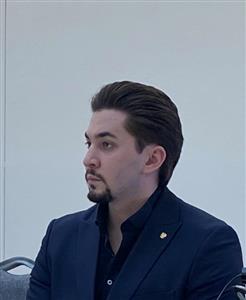 ИВАНОВ Григорий АлексеевичДиректор Центр «Киберхаб»Ассистент Департамента МЭиМФАдрес Российская Федерация, 125167 Москва Ленинградский пр-кт, д. 49/2.Тел.: +7 903 200 07 26Эл. адрес: gaivanov@fa.ru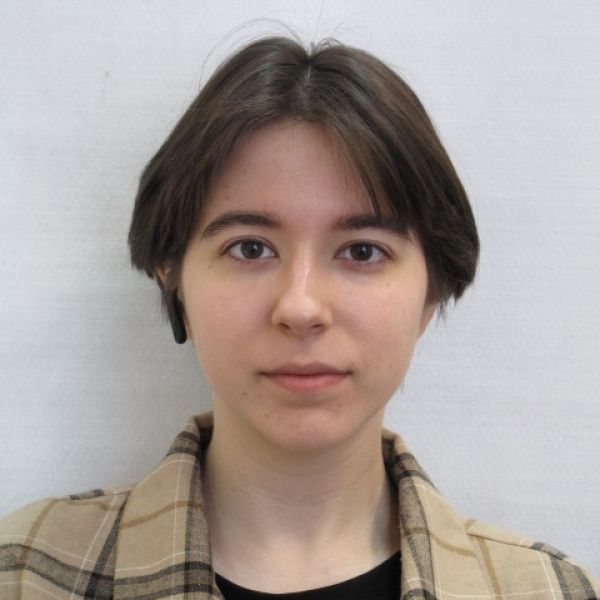 ВАСИЛЬЕВА Мария ВасильевнаДизайнер Центр «Киберхаб»СтудентАдрес Российская Федерация, 125167 Москва Ленинградский пр-кт, д. 49/2.Тел.: +7 919 172 16 03Эл. адрес: marvvasileva@fa.ru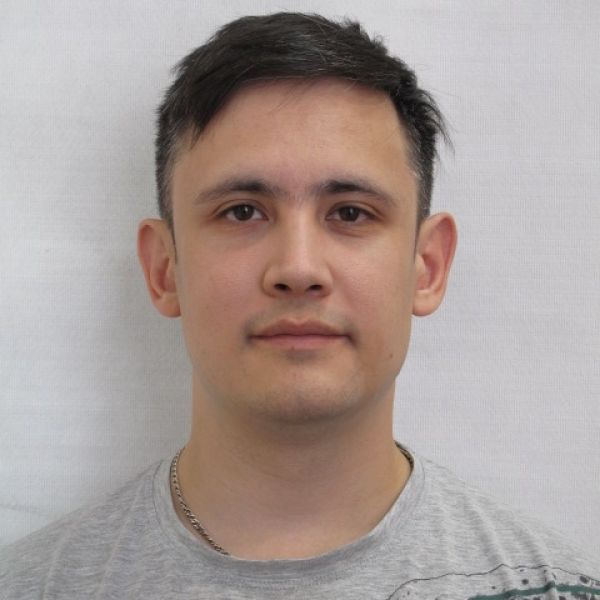 ИШКАЕВ Загит ГайфулловичПрограммист Центр «Киберхаб»Адрес Российская Федерация, 125167 Москва Ленинградский пр-кт, д. 49/2.          Тел.: +7 985 310 99 75Эл. адрес: zgishkaev@fa.ru